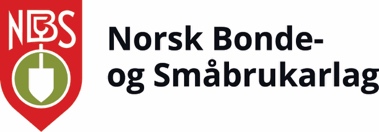 MAL: UTTALELSE TIL LANDSMØTETDenne malen skal benyttes for å sende inn uttalelser til landsmøtet. Dagsaktuelle uttalelser kan også foreslås under selve landsmøtet, men må være av en slik art at de ikke kan ha vært meldt inn i forkant.   Uttalelsen foreslås av:Bakgrunn:Tittel:Forslag til uttale: